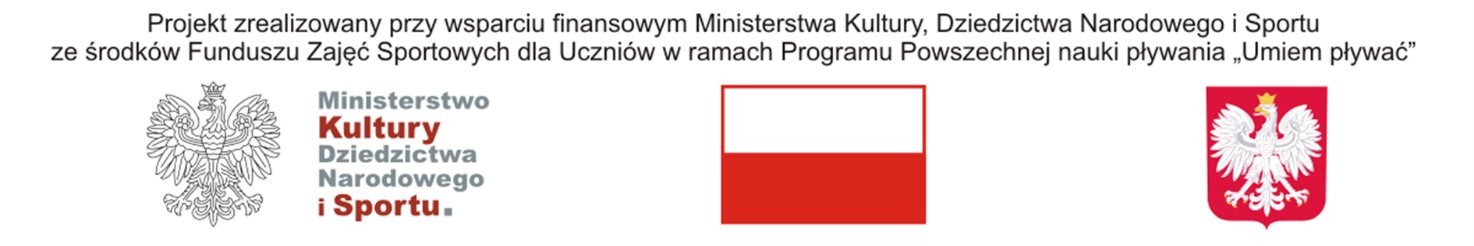 Załącznik Nr 3 do			Regulaminu rekrutacji 		i uczestnictwa w programie 		współfinansowanym przez MKDNiS	pn.”Umiem pływać”		……………………………………….				……………………………………..                   Szkoła  								  Miejscowość i dataOświadczenieo braku przeciwwskazań do uczestnictwa w zajęciach nauki pływania w ramach programu „Umiem pływać”Ja niżej podpisana/-y rodzic  …………………………………………………………. wyrażam zgodę (imię i nazwisko dziecka)na uczestnictwo dziecka w programie i oświadczam, że nie są mi znane przeciwwskazania zdrowotne lub inne do uczestnictwa dziecka w zajęciach nauki pływania w ramach programu. O ewentualnych przeciwwskazaniach w trakcie uczestnictwa dziecka w programie zobowiązuję się niezwłocznie poinformować realizatorów zajęć. Na miejsce zbiórki przed wymarszem lub wyjazdem na zajęcia i z tego miejsca po zajęciach moje dziecko będzie doprowadzone(dowiezione, odebrane przez rodzica lub upoważnionego przedstawiciela.O niemożliwości uczestnictwa dziecka w zajęciach w danym dniu zobowiązuję się niezwłocznie informować opiekuna grupy/ szkołę lub organizatora zajęć. ………………………………………………		czytelny podpis rodzica/ opiekuna		